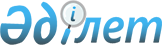 "Қазақстан Республикасы Инвестициялар және даму министрлігінің Аэроғарыш комитеті туралы ережені бекіту туралы" Қазақстан Республикасы Инвестициялар және даму министрінің міндетін атқарушының 2014 жылғы 17 қазандағы № 77 бұйрығына өзгерістер мен толықтырулар енгізу туралы
					
			Күшін жойған
			
			
		
					Қазақстан Республикасы Инвестициялар және даму министрінің 2016 жылғы 31 мамырдағы № 453 бұйрығы. Күші жойылды - Қазақстан Республикасы Қорғаныс және аэроғарыш өнеркәсібі министрінің 2017 жылғы 11 желтоқсандағы № 213/НҚ бұйрығымен
      Ескерту. Күші жойылды – ҚР Қорғаныс және аэроғарыш өнеркәсібі министрінің 11.12.2017 № 213/НҚ бұйрығымен (алғашқы ресми жарияланған күнінен кейін күнтізбелік он күн өткен соң қолданысқа енгізіледі).
      "Құқықтық актілер туралы" 2016 жылғы 6 сәуірдегі Қазақстан Республикасының Заңы 50-бабының 2-тармағына сәйкес Б¥ЙЫРАМЫН:
      1. "Қазақстан Республикасы Инвестициялар және даму министрлігінің Аэроғарыш комитеті туралы ережені бекіту туралы" Қазақстан Республикасы Инвестициялар және даму министрінің міндетін атқарушының 2014 жылғы 17 қазандағы № 77 бұйрығына (Нормативтік құқықтық актілерді мемлекеттік тіркеу тізілімінде № 9829 болып тіркелген, 2014 жылғы 17 қарашадағы "Әділет" ақпараттық-құқықтық жүйесінде жарияланған) мынадай өзгерістер мен толықтырулар енгізілсін:
      көрсетілген бұйрықпен бекітілген Қазақстан Республикасы Инвестициялар және даму министрлігінің Аэроғарыш комитеті туралы ережеде:
      14-тармақта:
      8) тармақша алып тасталсын;
      мынадай мазмұндағы 9-1) тармақшамен толықтырылсын:
      "9-1) ғарыш инфрақұрылым объектілерін құруға, пайдалануға және дамытуға шығындар нормативтерін әзірлейді;";
      21) және 22) тармақшалар мынадай редакцияда жазылсын:
      "21) Қазақстан Республикасының Қорғаныс министрлігімен бірлесіп, Жерді қашықтықтан зондтау ғарыш жүйесі ұлттық операторының ғарыш түсірілімдерін жоспарлау, Жерді ғарыштан қашықтықтан зондтау деректерін алу, өңдеу және тарату тәртібін әзірлейді;
      22) Қазақстан Республикасының Қорғаныс министрлігімен бірлесіп, дәлдігі жоғары спутниктік навигация жүйесі ұлттық операторының спутниктік навигациялық қызметтерді ұйымдастыру және ұсыну тәртібін әзірлейді;";
      мынадай мазмұндағы 37-1), 37-2) тармақшалармен толықтырылсын:
      "37-1) су объектілерінің мемлекеттік мониторингін су қорын пайдалану және қорғау, сумен жабдықтау, су бұру саласындағы, қоршаған ортаны қорғау саласындағы, халықтың санитариялық-эпидемиологиялық салауаттылығы саласындағы уәкілетті органдармен бірлесіп жүзеге асырады;
      37-2) "Байқоңыр" кешенінің зымыран-ғарыш қызметінің эсеріне ұшырайтын аумақтарда қоршаған ортаның жай-күйін бақылау жүйесінің жұмыс істеуін ұйымдастырады;".
      2. Қазақстан Республикасы Инвестициялар және даму министрлігінің Аэроғарыш комитеті (Е.М. Шаймағамбетов):
      1) осы бұйрықтың көшірмесін баспа және электрондық түрде мерзімді баспа басылымдарында және "Әділет" ақпараттық-құқықтық жүйесінде ресми жариялауға, Қазақстан Республикасы нормативтік құқықтық актілерінің эталондық бақылау банкіне енгізу үшін Республикалық құқықтық ақпарат орталығына жіберуді;
      2) осы бұйрықты Қазақстан Республикасы Инвестициялар және даму министрлігінің интернет-ресурсында және мемлекеттік органдардың интранет- порталында орналастыруды қамтамасыз етсін.
      3. Осы бұйрықтың орындалуын бақылау жетекшілік ететін Қазақстан Республикасының Инвестициялар және даму вице-министріне жүктелсін.
      4. Осы бұйрық алғашқы ресми жарияланған күнінен кейін күнтізбелік он күн өткен соң қолданысқа енгізіледі.
					© 2012. Қазақстан Республикасы Әділет министрлігінің «Қазақстан Республикасының Заңнама және құқықтық ақпарат институты» ШЖҚ РМК
				
      Қазақстан Республикасы Инвестициялар
және даму министрі

 Ә.Исекешев
